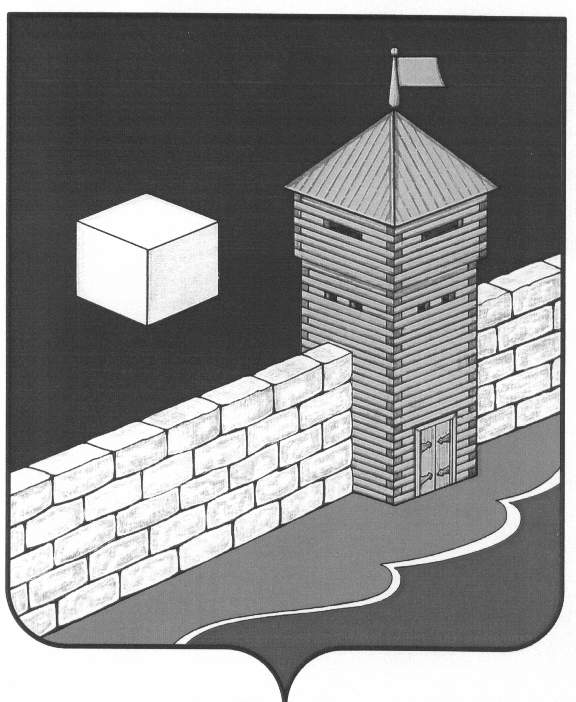         Совет депутатов Пискловского сельского поселения                   Еткульский муниципальный район Челябинская область
                                              РЕШЕНИЕ________________________________________________________29.01.2019 г. № 146          с. ПискловоОб объявлении конкурса  по отборукандидатур на должность главы Пискловского сельского поселения В соответствии с Федеральным законом от 06.10.2003 года  №131-ФЗ «Об общих принципах организации местного самоуправления в Российской Федерации», Законом  Челябинской области от 11.06.2015 года №189-ЗО «О некоторых вопросах правового регулирования организации местного самоуправления в Челябинской области», Положением о порядке проведения  конкурса по отбору кандидатур на должность главы Пискловского сельского поселения, утверждённым решением Совета депутатов Пискловского сельского поселения от 24.07.2015 года №270СОВЕТ ДЕПУТАТОВ  ПИСКЛОВСКОГО СЕЛЬСКОГО ПОСЕЛЕНИЯ                                                 РЕШАЕТ:Назначить проведение конкурса по отбору кандидатур на должность главы Пискловского сельского поселения на 22 марта 2019 года в 11-00 часов в здании, расположенном по адресу: Челябинская область,  Еткульский район, с. Писклово, ул. Советская, д.3А, кабинет главы поселения.Установить, что приём документов от кандидатов на должность главы Пискловского сельского поселения осуществляется с 02 февраля 2019 года по 18 февраля 2019 года в здании, находящемся по адресу:  Еткульский район, с.Писклово, ул. Советская, д. 3А.Настоящее решение опубликовать в общественно-политической газете «Искра» и разместить на официальном сайте администрации Еткульского муниципального района в телекоммуникационной сети «Интернет».Направить данное решение главе Еткульского муниципального района  для назначения половины членов конкурсной комиссии по отбору кандидатур на должность главы Пискловского сельского поселения.Контроль за исполнением настоящего решения возложить на постоянную комиссию Совета депутатов Пискловского сельского поселения по мандатам, законодательству, местному самоуправлению и социальной политике.Настоящее решение вступает в силу со дня его принятия.ВрИО председателя Совета депутатовПискловского сельского поселения                                                 Н.Н.Крылович